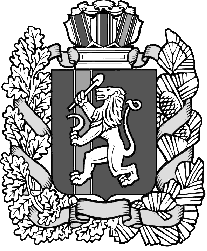 Администрация Нижнетанайского сельсоветаДзержинского районаКрасноярского краяПОСТАНОВЛЕНИЕс.Нижний Танай12.04.2019						№8-ПО внесении изменений и дополнений в Постановление Администрации Нижнетанайского сельсовета от 04.03.2019 №1-П«Об утверждении плана нормотворческой деятельности муниципального образования Нижнетанайский сельсовет на 2019 год»В соответствии с Федеральным законом от 06.10.2003 № 131-ФЗ "Об общих принципах организации местного самоуправления в Российской Федерации" Устава муниципального образования Нижнетанайский сельсовет, с целью организации нормотворческой деятельности руководствуясь статьями  14, 17 Устава Нижнетанайского сельсовета Дзержинского района Красноярского края, ПОСТАНОВЛЯЮ:1. Дополнить план нормотворческой деятельности муниципального образования Нижнетанайский сельсовет на 2019 год пунктом 18. В графе 1: «18»В графе 2: «Об утверждении Положения о порядке передачи в собственность муниципального образования Нижнетанайский сельсовет приватизированных жилых помещений»В графе 3: «Июнь»В графе 4: «Заместитель главы»2. Контроль за исполнением настоящего постановления оставляю за собой.Глава сельсовета 									Н.И.Марфин